Krokoměr, Návod k použitíFUNKCE:                                                    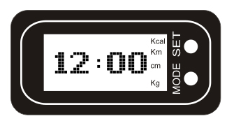 LCD displej s pětimístným číslem, dvěma tlačítky - MODE a SET(1) Počty kroků se pohybují od 0 do 99999(2) Záznam kalorií a vzdálenosti (km, nebo míle)(3) Čas v 12hodinovém / 24hodinovém formátu zobrazení(4) Nastavení tělesné hmotnosti a vzdálenosti(5) Pod displejem času stiskněte tlačítko "MODE" pro zobrazení kroku>     vzdálenost> kalorie(6) Baterie: LR1130 x 1ks  OPERATIVNÍ INSTRUKCE:1. Zvolte jednotkovou soustavu - metrickou, nebo angloamerickou mírovou soustavuStiskněte tlačítko "MODE" a podržte jej po dobu 6 sekund v jakékoli pozici, jako je zobrazení času, počet kroků, vzdálenost a kalorie.Chcete-li zajistit změnu, stiskněte tlačítko "MODE" a zkontrolujte, zda indikátor směřuje na "km" nebo "míle".2. Zvolte možnost zobrazení času - "12hodinová" nebo "24hodinová" variantaStiskněte tlačítko "SET" na 3 sekundy, stiskněte tlačítko "MODE" pro výběr a stiskněte "SET" pro potvrzení.3. Nastavení časuStiskněte tlačítko "SET" a podržte jej po dobu 3 sekund. Stiskněte znovu tlačítko "SET" pro potvrzení aktuálního "12hodinového" nebo "24hodinového" času, pokud bliká čas "A" "Je AM (dopoledne) " a" P "je PM (odpoledne)", pak stiskněte tlačítko" SET "pro potvrzení. Pak bliká čas "Min", stiskněte tlačítko "MODE" pro nastavení minut a pak stiskněte tlačítko "SET" pro potvrzení. LCD zobrazí nastavený čas.4. Počet krokůVe stavu zobrazení času stiskněte tlačítko "MODE", LCD displej zobrazí "step", stiskněte tlačítko "SET" pro spuštění od "0".5. Nastavení ušlé vzdálenostiV době zobrazení času stiskněte dvakrát tlačítko "MODE", na LCD displeji se zobrazí "" (metrická soustava) nebo "" (angloamerická soustava). Stiskněte tlačítko "SET" na 3 sekundy, čímž se zobrazí výchozí vzdálenost kroku "" (metrická soustava) nebo "" (angloamerická soustava). Délka kroku se pohybuje od 30 do  nebo 10 až . Stiskněte tlačítko "MODE" pro nastavení vzdálenosti a vzdálenost přidá  nebo  za stisknutí. Stiskněte tlačítko "SET" pro dokončení nastavení vzdálenosti.6. Nastavení tělesné hmotnostiVe stavu zobrazení času stiskněte třikrát tlačítko "MODE" a na LCD displeji se zobrazí "0.0 Kcal". Stiskněte tlačítko "SET" na 3 sekundy a na LCD displeji se zobrazí výchozí hmotnost na "" (metrická soustava) nebo "" (angloamerická soustava). Hmotnost se pohybuje od 30 do  (70 až ). Stiskněte tlačítko "MODE" pro nastavení tělesné hmotnosti a váha přidá  za každé stisknutí. Stiskněte "SET" pro dokončení nastavení tělesné hmotnosti.VÝMĚNA BATERIE:Přístroj vyjměte ze silikonového náramku a odšroubujte šrouby, které spojují dvě části jeho vnějšího šasi.Poté opatrně odstraňte spodní (nyní směřující směrem vzhůru) část šasi a nahraďte vybitou baterii novou, dle schématu.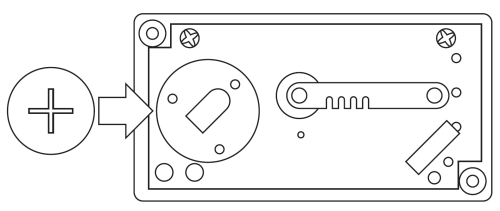 Vnitřní mechanismus je velice citlivý, je proto potřeba postupovat s maximální opatrností, jinak může dojít k poškození některé z jeho částí. Doporučujeme obrátit se s výměnou baterie na příslušného odborníka. POZNÁMKA:1. Nevystavujte přístroj otřesům, pádům, vlhku a nerozebírejte ho, hrozí jeho poškození.2. Chcete-li zachovat přesné měření, baterie by měla být měněna každých 12 měsíců.3. Při výměně baterie zavolejte odborníka jinak může být přístroj poškozen.4. Udržujte baterii mimo dosah dětí mladších 3 let.5. Uchovávejte mimo dosah dětí. Obsahuje malé části, které lze polknout.6. Chrastění v krokoměru není závada, ale důsledek jeho správné funkčnosti.7. Přístroj není vodotěsný a neměl by být vystavován přílišné vlhkosti.BEZPEČNOSTNÍ INSTRUKCE:Uschovejte tyto informace pro pozdější použití.Použité baterie odevzdávejte na místech k tomu určených tak, jak ukládá zákon.Nevystavujte baterie přímému ohni nebo vysokým teplotám.Okamžitě vyjměte vybité baterie.Při delším nepoužívání produktu, vyjměte baterie.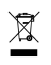 